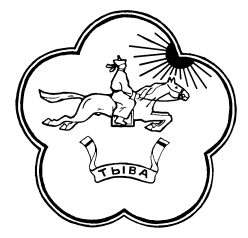 ТЫВА РЕСПУБЛИКАНЫН ТЕС-ХЕМ КОЖУУН ЧАГЫРГАЗЫНЫН  ДОКТААЛЫПОСТАНОВЛЕНИЕ АДМИНИСТРАЦИИ ТЕС-ХЕМСКОГО КОЖУУНА РЕСПУБЛИКИ ТЫВА_____________________________________________________________________________________№____                                                                               от «____»__________2017г.с. СамагалтайОб утверждении ежегодных мероприятий  по подготовке к безаварийному пропуску весеннего половодья и паводка на территории Тес-Хемского кожууна     В соответствии с Законом Республики Тыва от  27 августа 1996 г.  № 578 «О защите населения и территорий от чрезвычайных ситуаций природного и техногенного характера», в целях обеспечения безопасности населения, снижения возможного ущерба и устойчивого функционирования объектов экономики при чрезвычайных ситуациях, а также предупреждения и ликвидации чрезвычайных ситуаций, обусловленных весенним половодьем и паводком Администрация Тес-Хемского кожууна  ПОСТАНОВЛЯЕТ:1. Утвердить прилагаемый план ежегодных мероприятий по безаварийному пропуску весеннего половодья и паводка на территории Тес-Хемского кожууна.2. Рекомендовать председателям сумонных администраций Тес-Хемского кожууна обеспечить выполнение ежегодных мероприятий по подготовке к безаварийному пропуску весеннего половодья и паводка на территории Тес-Хемского кожууна.3. Контроль за исполнением  данного постановления возложить на  заместителя председателя администрации кожууна  по  жизнеобеспечению –  Тогаачы Ч.Э.Председатель Администрации     Тес-Хемского кожууна                                                                       Т. Самданприложение № 1к постановлению АдминистрацииТес-Хемского кожууна№___ от «___»_________2017г. СоставМежведомственной противопаводковой комиссии Тес-Хемского кожуунаТогаачы Ч.Э – заместитель председателя по  жизнеобеспечению, председатель комиссии;Чамзырай Э.В – заместитель председателя администрации кожууна по профилактике правонарушений;Арина Д.В. –  главный специалист по делам ГО и ЧС администрации кожууна, заместитель председателя комиссии;Арапчын С.М. – начальник управления сельского хозяйства и природопользования;Чыпсынак Ч.Г. – старший ЕДДС администрации кожууна;Санчат Б.Б. – главный специалист по жизнеобеспечению администрации кожууна;Хунай-оол Х.В.- начальник ПЧ-15 по Тес-Хемскому кожууну (по согласованию).Чамбал Р.С. – начальник  ПП №10 МО МВД РФ «Тандинский» (по согласованию);Балдан Н.Б.- руководитель центра гигиены и эпидемиологии по РТ в Тес-Хемском кожууне  (по согласованию);Сенди В.В. - главный врач ГБУЗ РТ «Тес-Хемская ЦКБ»;Томур В.Б.- старший инженер ОАО «Дороги Тувы»   (по согласованию);Марчин А.О. – председатель администрации сумона Шуурмакский;Самдарак М.С. – председатель администрации сумона Чыргаландинский;Самбыл А.А. –председатель администрации сумона Берт-Дагский;Натпит-оол М-Н.Р. – председатель администрации сумона О-Шынаанский;Сакпай А.М. – председатель администрации сумона Кызыл-Чыраа (по согласованию).Сиилинмей Р.В. – председатель администрации сумона У-Шынаанский.